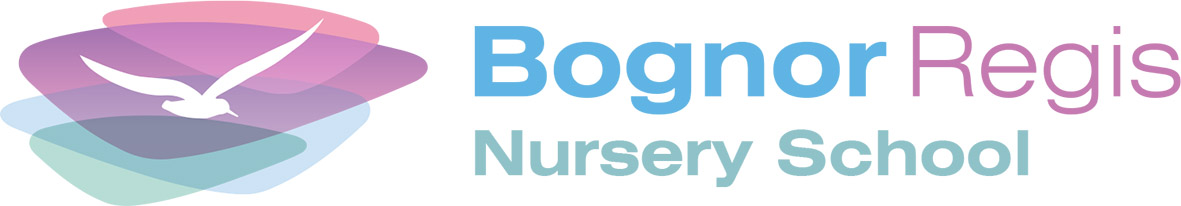 									Wtorek 12tego Marca 2019Drogie Mamy, Ojcowie i Opiekunowie, Witamy Wiosne! Pisze do Was, aby podzielic sie z Wami przydatnymi informacjami na nadchodzacy semester. Daty do Waszego kalendarzaOstatni dzien semestru wiosennego ( dzieci, ktore uczeszczaja do Nas tylko w czasie semestru): Czwartek 4 tego Kwietnia 2019Pierwszy dzien semestru letniego: Sroda 24tego KwietniaBank Holidays ( Dzien wolny ): Prosze badzcie swiadomi, ze Przedszkole – Szkola bedzie zamkniete w Bank Holidays: Piatek 19tego Kwietnia, Poniedzialek 22ego Kwietnia oraz Poniedzialek 6tego MajaINSET: Nasze dwa pozostale INSET dni dla Przedszkola w tym roku akademickim wypadaja w Piatek 5tego Kwietnia oraz Wtorek 23tego Kwietnia. Jestesmy w tych dniach zamknieci. W Piatek 5tego Kwietnia Nasze szkolenie bedzie prowadzone przez Konsultanta Early Years Pete Moorhouse, ktory bedzie wspieral Nas w rozwoju praktykowania oraz pracy z dziecmi tzw. Luznymi Czesciami oraz Wyrobami Drewnianymi. We Wtorek 23ego Kwietnia dolaczy do Nas Liz Thompson, ktora bedzie Nas instruowac w wartosciach pozytywnego dotyku oraz relaksu z Waszymi dziecmi. Projekt bedziemy przedstawiac Panstwu dzieciom w semetrze Letnim. Nowy PersonelChcialbym przy okazji wykorzystac ta mozliwosc i powitac nowy personel w Orchard Room w Naszym Przedszkolu. Amanda Osman dolaczyla do Naszego zespolu jako Nursery Assistant, podczas gdy Edit Adorjan zajela stanowisko Praktykanta. Jestesmy zachwyceni tym, ze mamy nowy personel w naszym zespole oraz zyczymy im duzo sukcesow w ich nowych rolach. Majowy FestynZ zachwytem chce sie z wami podzielic, ze Przyjaciele Przedszkola Bognor Regis organizuja wydarzenie rodzinne, ktore odbedzie sie w Sobote 11tego Maja od 10.00 do 12.00 w Naszym Przedszkolu. Majowy Festyn uwzgledniac bedzie gry, malowanie twarzy, jedzenie wiele wiecej. Osobiscie bede wystepowal w heroicznych rozgrywkach bramkowych podczas rzutow karnych. Wszyscy jestescie oczywiscie zaproszeni. Przyprowadzcie swoich przyjaciol oraz rodzine, jesli chcecie. Festyn jest organizowany po to, aby sprowadzic szkolna spolecznosc razem przy tej spolecznej okazji przy ktorej bedziemy zbierac pieniadze na wizyte w Naszym Przedszkolu z Blue Reef Aquarium.  Jesli jestescie zainteresowani pomoca w czasie naszego Festunu prosze zgloscie sie do Shelley w Naszym szkolnym biurze. Przyjaciele Przedszkola Bognor Regis prosza o darowizny sloikow, ktore zawieraja nagrody na stanowisko hoop-la, wszelkie darowizny sa bardzo mile widziane. Odziez przeciwdeszczowaW Przedszkolu pracujemy nad wsparciem dzieci, aby mogly sie same ubrac w odziez przeciwdeszczowa przed wyjsciem na zewnatrz do ogrodu w deszczowe dni. Prosze abyscie wspierali Nas w tym zachecajac swoje dziecko w ich niezaleznym ubieraniu i rozbieraniu w domu. Rowery i hulajnogi Prosze, abyscie byli swaidomi tego, ze prosimy dzieci o nie jezdzenie na rowerach oraz hulajnogach w budynku, poniewaz prowadzi to do duzego ryzyka w szczegolnosci Naszych mniejszych dzieci. RejestracjaProsze, abyscie po przyjsciu do Przedszkola kazdego dnia znalezli keyworkera – nauczyciela swojego dziecka, ktory bedzie mogl zaznaczyc Panstwa dziecko na liscie obecnosci. Musimy wiedziec kazdego dnia jakie I ile dzieci mamy w Przedszkolu podczas kazdej sesji przy okazji jakiejkolwiek naglej sytuacji oraz przy okazji alarmow przeciwpozarowych, czy Panstwa dziecko jest w Przedszkolu. Jezeli Wasze dziecko jest nie obecne w Przedszkolu prosze abyscie dali nam znac z jakiego powodu dziecka w Przedszkolu nie ma. Jak zawsze jestem zaintersowany Panstwa opiniami, ktore macie na temat doswiadczenia w Naszym Przedszkolu. Prosze napiszcie do mnie email z pytaniami oraz obawami na adres: head@brns.org. Wszystkiego dobrego, Joe KnutsonDyrektor Przedszkola